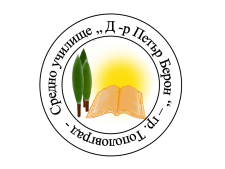 СРЕДНО УЧИЛИЩЕ „Д-Р ПЕТЪР БЕРОН“гр. Тополовград, ул. „Варна“ № 2, тел. 0470/ 5 22 77e-mail: sou_topolovgrad@abv.bg; http: sou-topolovgrad.comВх. № ……………./ …………. 20….... г.ДОДИРЕКТОРАНА СУ „Д-Р ПЕТЪР БЕРОН“ГР. ТОПОЛОВГРАДЗ А Я В Л Е Н И Еот …………………………………………………………………...……….……………………………(трите имена на родителя/ настойника)УВАЖАЕМА ГОСПОЖО ДИРЕКТОР,Моля детето ми да бъде записано в ……… клас в повереното Ви училище за учебната 20….../20…... г.Декларирам, че детето ми има/няма специални образователни потребности (ако има е необходим медицински документ)Детето е завършило ……. клас в ……………………………………………………(наименование на училището, град/ село)□ Желая детето ми да бъде включено в целодневна организация на учебния процес в повереното Ви училище за учебната 20......../20….... година.ДАННИ ЗА УЧЕНИКА:ДАННИ ЗА РОДИТЕЛИТЕ:ЗАЯВЯВАМ ЖЕЛАНИЕТО СИ:В ЧАСА ЗА СПОРТНИ ДЕЙНОСТИ ДА ИЗУЧАВАМ:□ Спортни игри - футбол			□ Спортни игри - волейболДА ИЗУЧАВАМ СЛЕДНИТЕ ИЗБИРАЕМИ УЧЕБНИ ЧАСОВЕ:   □ Български език и литература		   □ Музика                     □ Математика				   □ Изобразително изкуство   □ Английски език				   □ Физическо възпитание и спорт   □ Компютърно моделиране и информационни технологииПРИЛАГАМ:□ Удостоверение за преместване;□ Удостоверение за завършен клас;□ Удостоверение за завършен начален етап от основното образование;□ Копие от акта за раждане на ученика;□ Личен здравен картон, имунизационен паспорт.ДЕКЛАРИРАМ:че давам съгласието си личните данни на детето ми да бъдат обработвани за нуждите на училищната администрация при пълно спазване на Закона за защита на личните данни.Дата: ………..20……… г.				Родител/настойник: …..……..……(подпис)Име, презиме и фамилияЕГНМесторождениеАдрес GSMТрите имена на майкатаЕГН на майкатаGSMТрите имена на бащатаЕГН на бащатаGSMЛичен лекарИме:GSM: